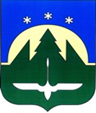 Городской округ Ханты-МансийскХанты-Мансийского автономного округа – ЮгрыДУМА ГОРОДА ХАНТЫ-МАНСИЙСКАРЕШЕНИЕ№ 502-VI РД						 Принято30 апреля 2021 годаО присвоении почетного звания
«Почетный житель города Ханты-Мансийска»Рассмотрев постановление Главы города Ханты-Мансийска от 13.04.2021 № 28 «О представлении на рассмотрение Думы города Ханты-Мансийска кандидатуры к присвоению почетного звания «Почетный житель города Ханты-Мансийска», на основании части 7 статьи 1 Положения о присвоении почетного звания «Почетный житель города Ханты-Мансийска», утвержденного Решением Думы города Ханты-Мансийска от 27.03.2020 
№ 408-VI РД «О Положении о присвоении почетного звания «Почетный житель города Ханты-Мансийска», Положении о Книге Почета города 
Ханты-Мансийска», руководствуясь частью 1 статьи 69 Устава города 
Ханты-Мансийска,Дума города Ханты-Мансийска РЕШИЛА:Присвоить почетное звание «Почетный житель города
Ханты-Мансийска» за заслуги в воспитании и обучении подрастающего поколения, личный вклад в развитие системы образования на территории города Ханты-МансийскаДЕРНОВОЙ Марии Владимировне, учителю русского языка 
и литературы муниципального бюджетного общеобразовательного учреждения «Средняя общеобразовательная школа № 1 имени Созонова Юрия Георгиевича».2. Настоящее Решение подлежит официальному опубликованию                             в средствах массовой информации. Исполняющий полномочияПредседателя Думыгорода Ханты-Мансийска                                                                А.В. Лавренов  Подписано 30 апреля 2021 года